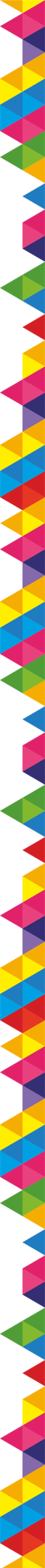 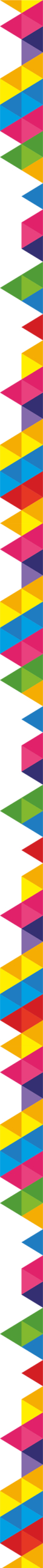 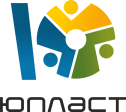 Анкета для поставщикаИнформация о поставщике. Основные сведенияИнформация о поставщике. Основные сведенияНазвание организацииФактический адресТелефонE-mailСайт организацииКонтактные лицаОсновной ассортиментОсновной ассортиментПроизводитель/Дистрибьютор/ИмпортерАссортиментная матрица (по группам товара)По каким группам товара вы планируете сотрудничать в качестве поставщикаПредполагаемый ежемесячный объем производства/поставок по каждой группе товаровВаши основные клиенты (2-3 компании)Ваши основные конкурентыУсловия сотрудничестваУсловия сотрудничестваПредлагаемая отсрочка платежаДоставка на поддонах (да/нет)Размеры поддонаКоличество упаковок на поддонеВысота поддона с товаромОсуществляете ли вы доставку в города: Курск, Орел, Волгоград, Белгород, Воронеж?С какой регулярностью вы можете осуществлять доставку? Можете ли вы производить загрузку в выходные дни?Можете ли вы производить загрузку в праздничные дни?